Une page "européenne" avec Stampin'Up!7/10/2013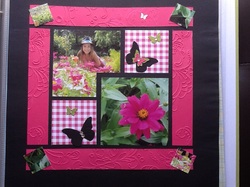 Bonjour!

Connaissez-vous le scrapbooking européen?  C'est un style de confection de pages qui met en évidence les photos par l'imbrication de celles-ci, l'utilisation d'un gabarit pour les arranger, principalement du papier uni et peu d'embellissements.  Il y a souvent plusieurs photos sur la page, portant sur un même thème (entre 2 et 6, généralement).  

J'adore cette façon de travailler les photos!  J'aime beaucoup prendre plusieurs photos sur un même thème, et ce style souvent plus épuré, assez simple, me permet de placer toutes les photos que j'ai prises sans avoir à n'en choisir qu'une seule.

Bref, mon défi depuis que je fais de l'estampage avec Stampin'Up!, était de réussir à combiner produits SU et scrap européen.  Je crois avoir trouvé une formule intéressante et je suis donc fière de vous présenter quelques-unes des pages que j'ai faites avec cette technique.

Comment ai-je fait?  J'ai pris un gabarit (malheureusement pas encore vendu par SU...) avec un grand carré séparé en plusieurs petits carrés, et j'ai simplement placé mes photos pour qu'elles s'emboîtent.  Ensuite, j'ai comblé les espaces restants par le papier motif "Jardin de Vichy", et encadré le tout avec le carton "melon mambo", qui reprend le rose de mes fleurs.  Pour les touches finales, j'ai gaufré à sec les cartons melon mambo avec le plioir "Arabesque", mon préféré, et j'ai rajouté de jolis papillons de l'Embosslits "Ailes magnifiques".  Enfin, de petites Pierres du Rhin pour faire le corps de mes papillons.  Tout cela, sur un fond Noir nu, qui rehausse toutes les belles couleurs de ma page.  

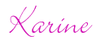 